Important dates for English MA students and Graduate Faculty (Fall 2021/Spring 2022)Dates and Procedures for Students Doing MA ThesesDeadlines for students doing MA theses (these can be found on this Graduate School page): Information about the thesis option and requirements for the English MA thesis can be found here. 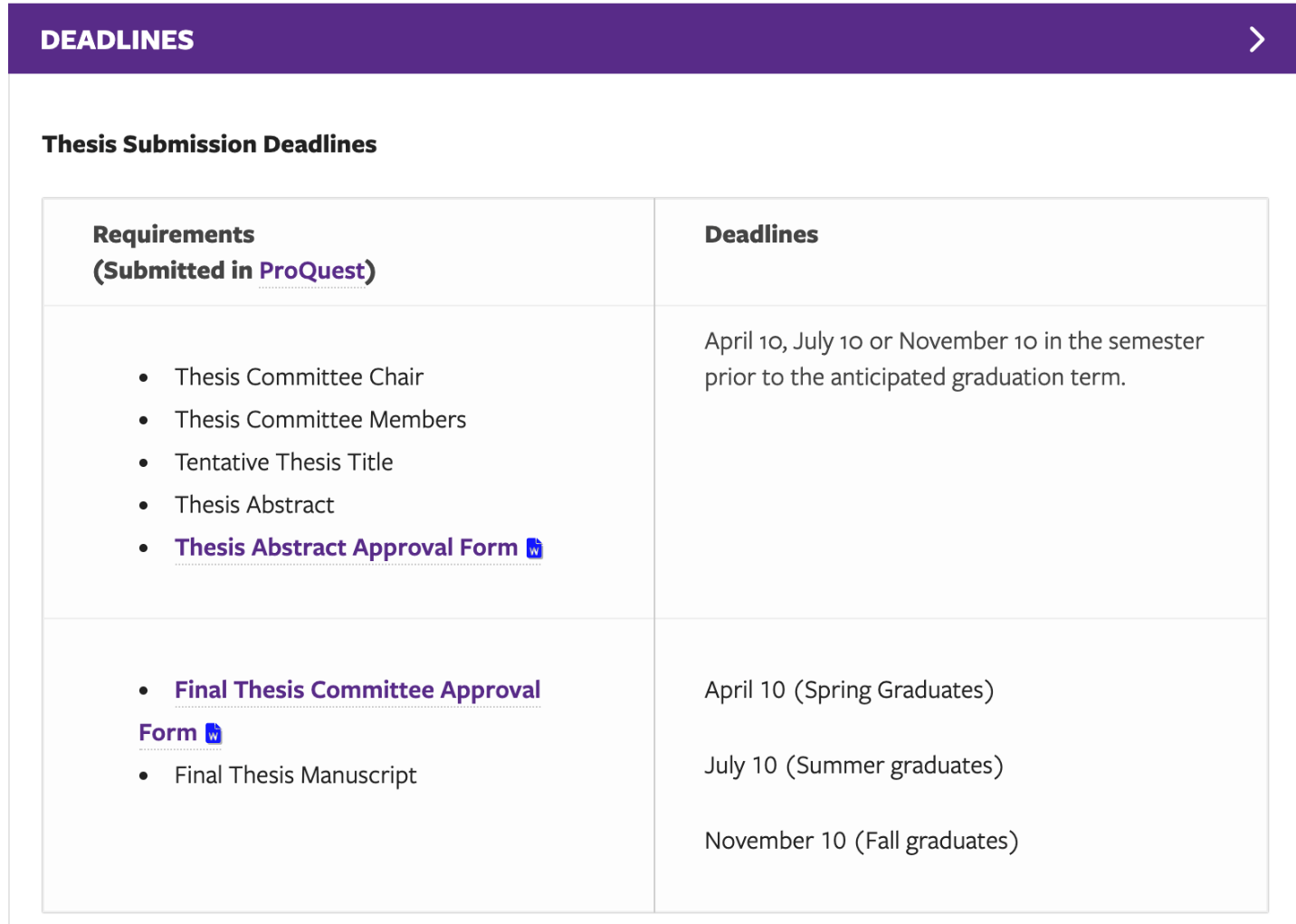 Comprehensive exams require two semesters of prep. Link to more detailed materials about the comps process – including sample questions, justifications, and completed exams – is here. Comprehensive exams require two semesters of prep. Link to more detailed materials about the comps process – including sample questions, justifications, and completed exams – is here. Here are prep due dates for students who entered the program spring 2021:Here are prep due dates for students who entered the program spring 2021:Fall 2021: By Friday, Dec. 10 (last day of classes for fall 2021)Rough draft of reading list due to two faculty member committee. Members co-direct; there is no director of the comps.Spring 2022: By Monday, Jan. 10, 2022 On the first day of the third semester, the approved list goes to the GPD, who may require adjustments that can take place over the first two weeksHere are prep due dates for students who are entering the program fall 2021:Here are prep due dates for students who are entering the program fall 2021:Spring 2022: By Friday, April 29 (last day of classes for spring 2022)Rough draft of reading list due to two faculty member committee. Members co-direct; there is no director of the comps.Fall 2022: By Monday, August 23On the first day of the third semester, the approved list goes to the GPD, who may require adjustments that can take place over the first two weeksHere are prep dates for students entering the program spring 2022:Here are prep dates for students entering the program spring 2022:Fall 2022 (proposed): By Friday, Dec. 9 (last day of classes for fall 2022)Rough draft of reading list due to two faculty committee  Members co-direct; there is no director of the comps.Spring 2022 (proposed): By Monday, Jan. 17, 2022On the first day of the third semester, the approved list goes to the GPD, who may require adjustments that can take place over the first two weeksExam process for students taking exams spring 2022Exam process for students taking exams spring 2022Students entering fall 2017 or later will take the exams during a continuous 48-hour period. The students can take the exam in a location of her/his choosing; it is open book and notes; and no proctor is required. The exam will be administered online, so the location needs to have internet connectivity. Here are the exam dates for students taking comprehensive exams during spring 2022 :Students entering fall 2017 or later will take the exams during a continuous 48-hour period. The students can take the exam in a location of her/his choosing; it is open book and notes; and no proctor is required. The exam will be administered online, so the location needs to have internet connectivity. Here are the exam dates for students taking comprehensive exams during spring 2022 :Spring 2022: By Monday, January 10Approved reading list sent to GPD. Please provide a brief rationale for your list when sending it to the GPD. The list must be finalized by Friday, January 14.By Friday, March 4Approved (by two faculty committee) questions with justification due to the GPD by the end of week 8 the semester in which the student intends to take compsBetween Monday, March 7-Monday, March 11During the 9th week students email the GPD their chosen 48-hour period Between Monday, March 14-Friday, March 25Exams taken in a continuous 48-hour period during the 10th/11th weeks of the semester